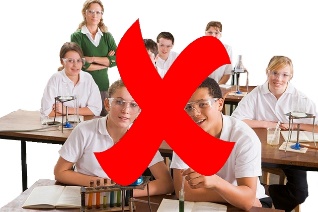 This fact sheet is about:School Exclusions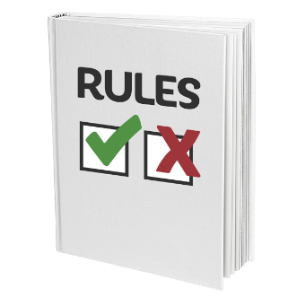 Exclusion means your child has broken the school rules. They can no longer go to the school.Exclusion means your child has broken the school rules. They can no longer go to the school.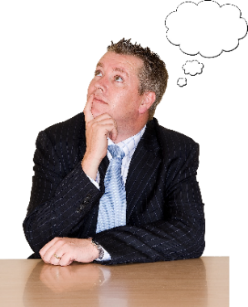 What do you do before you contact the Ombudsman?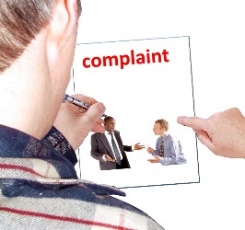 Complain to the school governing body.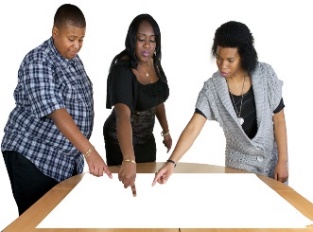 Appeal the decision to the Independent Appeals Panel.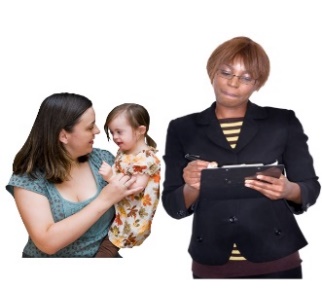 Complain to the Council if it did not find another school for your child.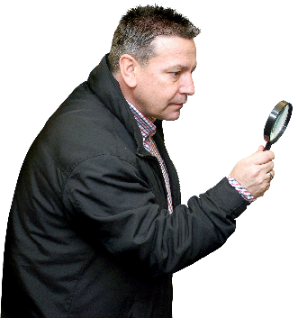 What can the Ombudsman do?We can do something if: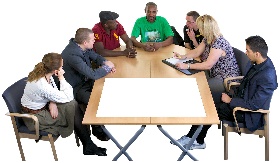 the Appeals Panel did not do their      job properly.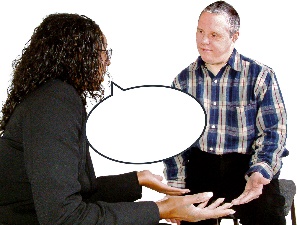 the Appeals Panel was not fair.Think about if they let you bring people to help you tell them what happened with your child.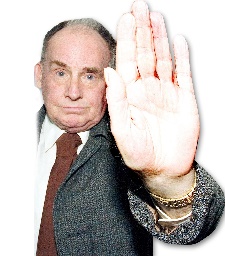 the Council did not give your child a new school.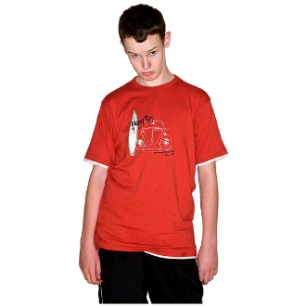  the new school is not right for your child. the new school is not right for your child.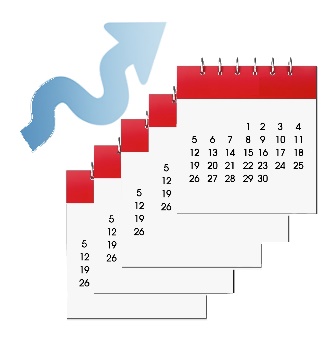 there was a long wait to get a new school for your child.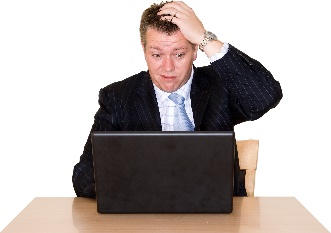 What can’t the Ombudsman do? We cannot do anything about: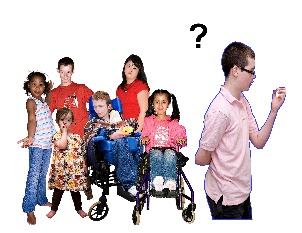 why the school is excluding your child.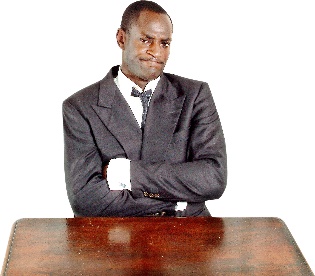 making the school change its mind.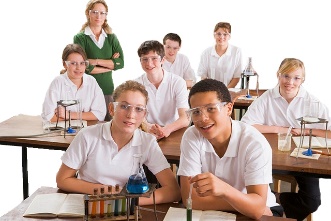 making the Council put your child back in that school or another school you have chosen.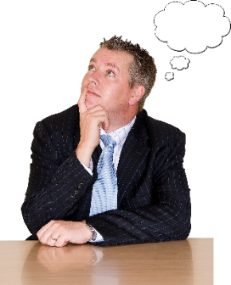 Things to think about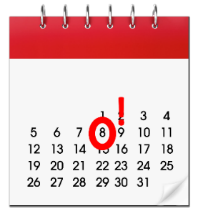 If the school excludes your child for a set time you will not be able to appeal. The Ombudsman can tell the Council or housing association what we think it should do if we think it has done something wrong.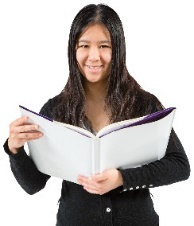 More information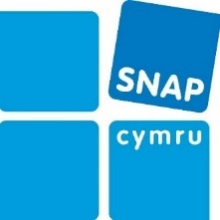 There is also an organisation called Snap Cymru who can help. Their website is www.snapcymru.org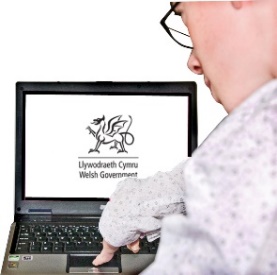 Welsh Government have an online guide: http://wales.gov.uk/docs/dcells/publications/120928exclusionguideen.pdf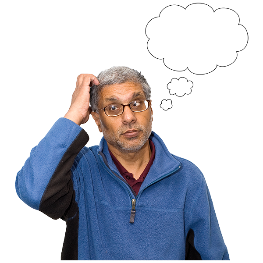 If you are still not sure if the Ombudsman can help, contact us.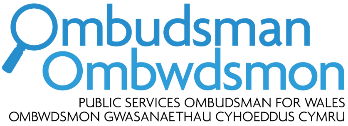 How to contact the Ombudsman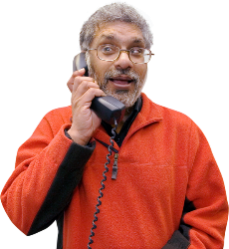 0300 790 0203ask@ombudsman.waleswww.ombudsman.wales 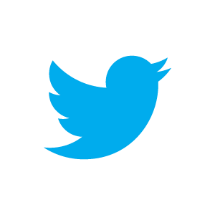 @OmbudsmanWales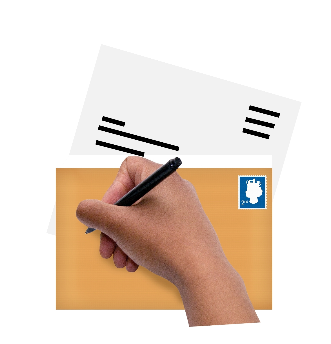 The Public Services Ombudsman for Wales1 Ffordd yr Hen GaePencoedCF35 5LJ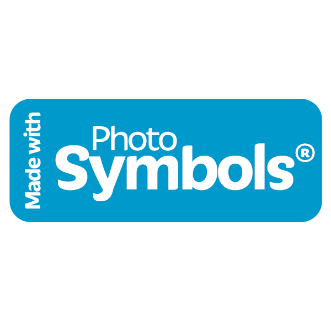 This easy read leaflet was prepared by Barod CIC using Photosymbols.